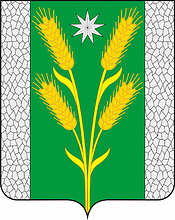 АДМИНИСТРАЦИЯ БЕЗВОДНОГО СЕЛЬСКОГО ПОСЕЛЕНИЯКУРГАНИНСКОГО РАЙОНАПОСТАНОВЛЕНИЕот 29.12.2021										№ 219поселок СтепнойО внесении изменений в постановление администрацииБезводного сельского поселения Курганинского районаот 23 октября 2020 г. № 233 «Об утверждениимуниципальной программы «Комплексное и устойчивоеразвитие Безводного сельского поселения Курганинскогорайона в сфере строительства,архитектуры и дорожного хозяйства» на 2021-2023 годы»»В соответствие со статьей 179 Бюджетного кодекса Российской Федерации, постановлением администрации Безводного сельского поселения Курганинского района от 27 июля 2014 г. № 97 «Об утверждении Порядка принятия решения о разработке, формировании, реализации и оценки эффективности реализации муниципальных программ Безводного сельского поселения Курганинского района», решением Совета Безводного сельского поселения Курганинского района от 14 декабря 2021 г. № 111 «О внесении изменений в решением Совета Безводного сельского поселения Курганинского района от 21 декабря 2020 г. № 68 «О бюджете Безводного сельского поселения Курганинского района на 2021 год», п о с т а н о в л я ю:1. Внести в изменения в постановление администрации Безводного сельского поселения Курганинского района от 23 октября 2020 г. № 233 «Об утверждении муниципальной программы Безводного сельского поселения Курганинского района «Комплексное и устойчивое развитие Безводного сельского поселения в сфере строительства, архитектуры и дорожного хозяйства» на 2021-2023 годы», изложив приложение в новой редакции (приложение).2. Признать утратившим силу постановление администрации Безводного сельского поселения Курганинского района от 22 июня 2021 г. № 90 «О внесении изменений в постановление администрации Безводного сельского поселения Курганинского района «Комплексное и устойчивое развитие Безводного сельского поселения в сфере строительства, архитектуры и дорожного хозяйства» на 2021-2023 годы».3. Опубликовать настоящее постановление в периодическом печатном средстве массовой информации органов местного самоуправления Курганинского района «Вестник органов местного самоуправления Безводного сельского поселения Курганинского района» и разместить на официальном Интернет-сайте администрации Безводного сельского поселения Курганинского района.4. Контроль за выполнением настоящего постановления оставляю за собой.5. Настоящее постановление вступает в силу со дня подписания и не ранее его официального опубликования.Глава Безводного сельского поселения Курганинского района					Н.Н. БарышниковаПриложениек постановлению администрацииБезводного сельского поселенияКурганинского районаот 29.12.2021 № 219«ПриложениеУТВЕРЖДЕНАпостановлением администрацииБезводного сельского поселенияКурганинского районаот 23.10.2020 № 233(в новой редакции постановленияадминистрации Безводногосельского поселенияКурганинского районаот № Муниципальная программа Безводного сельского поселения Курганинского района «Комплексное и устойчивое развитие Безводного сельского поселения Курганинского района в сфере строительства, архитектуры и дорожного хозяйства» на 2021-2023 годыПАСПОРТмуниципальной программы Безводного сельского поселения Курганинского района «Комплексное и устойчивое развитие Безводного сельского поселения Курганинского района в сфере строительства, архитектуры и дорожного хозяйства» на 2021-2023 годы1. Характеристика текущего состояния и прогноз развития социально-экономической сферы Безводного сельского поселенияКурганинского районаРешение задачи по повышению уровня и качества жизни населения Безводного сельского поселения Курганинского района, устойчивому развитию территории поселения, предусмотренной концепцией социально-экономического развития Российской Федерации на период до 2020 года, утвержденной распоряжением Правительства Российской Федерации от 17 ноября 2008 г. № 1662-р, требует пересмотра места и роли сельских территорий в осуществлении стратегических социально-экономических преобразований в стране, в том числе принятия мер по созданию предпосылок для устойчивого развития территорий Безводного сельского поселения Курганинского района путем:повышения уровня комфортности условий жизнедеятельности;повышения доступности улучшения жилищных условий для сельского населения;улучшения демографической ситуации.В ходе экономических преобразований сформирован и планово наращивается производственный потенциал, дальнейшее эффективное развитие которого во многом зависит от стабильности комплексного развития Безводного сельского поселения Курганинского района, активизации человеческого фактора экономического роста.Наращивание социально-экономического потенциала Безводного сельского поселения, придание этому процессу устойчивости и необратимости является главной задачей поселения.Одной из причин неблагоприятной ситуации в комплексном развитии поселения является низкий уровень комфортности проживания на территории Безводного сельского поселения.Низкий уровень комфортности проживания на территории Безводного сельского поселения Курганинского района влияет на миграционные настроения сельского населения, особенно молодежи.Соответственно сокращается источник расширенного воспроизводства трудовых ресурсов аграрной отрасли.Основными целями Программы являются повышение уровня жизни населения, безопасности дорожного движения, проживающего в Безводном сельском поселении Курганинского района посредством улучшения состояния автомобильных дорог.Для финансирования муниципальной программы предусмотрены средства бюджета поселения.Планируется привлечение средств из краевого бюджета.Результаты реализации Программы окажут значительное положительное влияние на решение проблем в сфере газификации, улучшения жилищных условий, безопасности дорожного движения.Выполнение намеченных Программой мероприятий позволит:улучшить низкий уровень обеспеченности объектами социальной и инженерной инфраструктуры;улучшить низкий уровень развития рынка жилья на территории Безводного сельского поселения Курганинского района;Орган местного самоуправления Безводного сельского поселения Курганинского района осуществляют:контроль за ходом реализации Программы, эффективным и целевым использованием бюджетных средств, выделяемых на реализацию Программы;подготовку предложений по корректировке программы в соответствии с приоритетными направлениями социально-экономического развития, ускорению или приостановке реализации отдельных мероприятий;информационно-аналитическое обеспечение процесса реализации Программы, мониторинг хода выполнения мероприятий Программы и подготовку отчета о реализации Программы;разработку и утверждение в установленном порядке проектно-сметной документации;мониторинг хода реализации мероприятий Программы и информационно-аналитическое обеспечение процесса реализации.2. Цели, задачи и целевые показатели, сроки и этапы реализациимуниципальной программы «Комплексное и устойчивое развитие Безводного сельского поселения в сфере строительства, архитектуры и дорожного хозяйства» на 2021-2023 годыРеализацию муниципальной программы «Комплексное и устойчивое развитие Безводного сельского поселения в сфере строительства, архитектуры и градостроительства» предполагается осуществить в период с 2021 по 2023 годы.3. Перечень и краткое описание подпрограммПодпрограмма «Развитие сети автомобильных дорог Безводного сельского поселения Курганинского района» предусматривает ремонт автомобильных дорог местного значения как в асфальтном исполнении, так и в гравийном.В ближайшие 3 (три) года также планируется продолжить работу по ремонту дорог.Данная подпрограмма обеспечит качественное перемещение пассажиров, товаров и услуг на территории поселения, а также повышение безопасности дорожного движения.Подпрограмма «Подготовка градостроительной и землеустроительной документации на территории Безводного сельского поселения Курганинского района» В ходе реализации подпрограммы поселение будет обеспечено документацией по планировке территории, отвечающей требованиям законодательства о градостроительной деятельности.Подпрограмма «Жилище» Основной целью подпрограммы является создание системы поддержки граждан в решении жилищной проблемы. Для достижения поставленной цели предусмотрено решение следующих задач: обеспечение поддержки молодых семей; решение жилищной проблемы населения при оказании содействия за счет бюджетных средств.4. Перечень основных мероприятий муниципальной программы «Комплексное и устойчивое развитие Безводного сельского поселения в сфере строительства, архитектуры и дорожного хозяйства» на 2021-2023 годы5. Обоснование ресурсного обеспечения муниципальной программы «Комплексное и устойчивое развитие Безводного сельского поселения в сфере строительства, архитектуры и дорожного хозяйства» на 2021-2023 годы Финансирование мероприятий муниципальной программы «Комплексное и устойчивое развитие Безводного сельского поселения в сфере строительства, архитектуры и дорожного хозяйства» предполагается осуществлять за счет средств бюджета Безводного сельского поселения Курганинского района. Также при реализации программы предусматривается предоставление бюджету Безводного сельского поселения Курганинского района субсидий из краевого фонда софинансирования для реализации мероприятий подпрограммы «Капитальный ремонт и ремонт автомобильных дорог местного значения Безводного сельского поселения Курганинского района» на 2021-2023 годы. Общий объем финансовых ресурсов, выделяемых на реализацию Программы, составляет 7028,3тыс. рублей, в том числе:Объем финансирования мероприятий на 2021–2023 годы определен исходя из затрат на реализацию аналогичных мероприятий, реализуемых в Безводном сельском поселении в 2020 году5. Методика оценки эффективности реализации муниципальной программы «Комплексное и устойчивое развитие Безводного сельского поселения в сфере строительства, архитектуры и дорожного хозяйства» на 2021-2023 годы Методика оценки эффективности реализации муниципальной программы учитывает необходимость проведения следующих оценок:степени достижения целей и решения задач муниципальной программы и основных мероприятий Программы;степени соответствия запланированному уровню затрат и эффективности использования средств местного бюджета;степени реализации основных мероприятий Подпрограммы (достижения ожидаемых непосредственных результатов их реализации).Оценка эффективности Программы проводится в течение реализации муниципальной программы не реже чем один раз в год.6. Механизм реализации муниципальной программы «Комплексное и устойчивое развитие Безводного сельского поселения в сфере строительства, архитектуры и дорожного хозяйства» и контроль за ее исполнением Текущее управление Программой и ответственность за реализацию её мероприятий осуществляет координатор Программы – администрация Безводного сельского поселения (далее - Администрация).Администрация в процессе реализации Программы:обеспечивает разработку муниципальной программы;формирует структуру муниципальной программы;организует реализацию муниципальной программы;принимает решение о необходимости внесения в установленном порядке изменений в муниципальную программу;несет ответственность за достижение целевых показателей муниципальной программы;осуществляет подготовку предложений по объемам и источникам финансирования реализации муниципальной программы;разрабатывает формы отчетности, необходимые для проведения мониторинга реализации муниципальной программы, устанавливает сроки их предоставления;осуществляет мониторинг и анализ отчетности;ежегодно проводит оценку эффективности реализации муниципальной программы;готовит ежегодный доклад о ходе реализации муниципальной программы и оценке эффективности ее реализации (далее - доклад о ходе реализации муниципальной программы);размещает информацию о ходе реализации и достигнутых результатах муниципальной программы на официальном сайте администрации Безводного сельского поселения в информационно-телекоммуникационной сети Интернет;несет ответственность за нецелевое использование бюджетных средств муниципальной программы.Заместитель главы Безводного сельского поселения Курганинского района								И.В. ЧерныхПриложение 1 к ПрограммеПОДПРОГРАММА«Развитие сети автомобильных дорог Безводного сельского поселения Курганинского района» муниципальной программы Безводного сельского поселения Курганинского района «Комплексное и устойчивое развитие Безводного сельского поселения Курганинского района в сфере строительства, архитектуры и дорожного хозяйства» на 2021-2023 годыПАСПОРТПодпрограмма «Развитие сети автомобильных дорог Безводного сельского поселения Курганинского района» муниципальной программы Безводного сельского поселения Курганинского района «Комплексное и устойчивое развитие Безводного сельского поселения Курганинского района в сфере строительства, архитектуры и дорожного хозяйства» на 2021-2023 годы1. Характеристика текущего состояния и прогноз развития социально-экономической сферы Безводного сельского поселенияКурганинского района Одним из основных проблем развития Безводного сельского поселения является неудовлетворительное состояние автомобильных дорог.Низкий уровень внешних и внутренних инвестиций не обеспечивает своевременного выполнения капитального ремонта и приводит к дальнейшему ухудшению состояния автомобильных дорог. В результате возрастает количество повреждений на один километр, что является негативным социальным фактором и увеличиваются затраты на восстановление полотна дороги.Экономика Безводного сельского поселения Курганинского района напрямую зависит от эффективности работы транспортной инфраструктуры. Автомобильные дороги местного значения составляют важнейшую часть транспортной инфраструктуры, обеспечивая перемещение пассажиров, товаров и услуг как внутри населенного пунктов, так и в границах муниципальных районов. При этом их транспортно-эксплуатационное состояние значительно хуже, чем федеральных и региональных дорог. Без надлежащего уровня транспортно-эксплуатационного состояния всей сети автомобильных дорог, проходящих по территории поселения, невозможно решение задач достижения устойчивого экономического роста. Общее состояние автомобильных дорог местного значения в настоящее время нельзя считать оптимальным, а уровень их развития достаточным.Потери от дорожно-транспортных происшествий, связанные с гибелью и ранениями людей, а также с повреждением автотранспортных средств, влекут за собой расходы бюджетной системы на медицинское обслуживание, административные расходы, затраты по восстановлению разрушенных элементов автомобильных дорог и исчисляются десятками миллионов рублей в год.Неудовлетворительное состояние улично-дорожной сети при постоянном темпе роста парка автотранспортных средств приводит к сдерживанию социально-экономического развития, усугубляет проблемы в социальной сфере: несвоевременное оказание срочной и профилактической медицинской помощи, дополнительные потери времени и ограничения на поездки.Таким образом, основной целью Программы является формирование сети автомобильных дорог местного значения на территории Безводного сельского поселения Курганинского района, соответствующей потребностям населения и экономики. Для достижения поставленной цели необходимо решение следующих задач:выполнение мероприятий по капитальному ремонту и ремонту автомобильных дорог местного значения поселения;повышение транспортно-эксплуатационного состояния сети автомобильных дорог местного значения.Тактическая задача - обеспечение устойчивого функционирования автомобильных дорог местного значения.2. Цели, задачи и целевые показатели достижения целей и решения задач, сроки и этапы реализации подпрограммы «Развитие сети автомобильных дорог Безводного сельского поселения Курганинского района» муниципальной программы «Комплексное и устойчивое развитие Безводного сельского поселения в сфере строительства, архитектуры и дорожного хозяйства»Реализацию Подпрограммы «Развитие сети автомобильных дорог Безводного сельского поселения Курганинского района» на 2021-2023 годы муниципальной программы «Комплексное и устойчивое развитие Безводного сельского поселения в сфере строительства, архитектуры и дорожного хозяйства» предполагается осуществить в период с 2021 по 2023годы.3. Перечень мероприятий подпрограммы «Развитие сети автомобильных дорог Безводного сельского поселения Курганинского района» муниципальной программы «Комплексное и устойчивое развитие Безводного сельского поселения в сфере строительства, архитектуры и дорожного хозяйства»4. Обоснование ресурсного обеспечения подпрограммыФинансирование мероприятий подпрограммы предполагается осуществлять за счет средств бюджета Безводного сельского поселения Курганинского района.Общий объем финансовых ресурсов, выделяемых на реализацию подпрограммы, составляет 6935,9 тыс. рублей, в том числе:Объем финансирования мероприятий на 2021-2023 годы определен исходя из затрат на реализацию аналогичных мероприятий, реализуемых в Безводном сельском поселении в 2020 году.При реализации подпрограммы предусматривается предоставление бюджету Безводного сельского поселения Курганинского района субсидий из краевого фонда софинансирования для реализации мероприятий муниципальной программы «Комплексное и устойчивое развитие Безводного сельского поселения в сфере строительства, архитектуры и дорожного хозяйства».6. Механизм реализации подпрограммыТекущее управление подпрограммой и ответственность за реализацию её мероприятий осуществляет координатор подпрограммы – администрация Безводного сельского поселения (далее - Администрация).Администрация в процессе реализации подпрограммы:обеспечивает разработку подпрограммы;формирует структуру подпрограммы;организует реализацию подпрограммы;принимает решение о необходимости внесения в установленном порядке изменений в подпрограмму,несет ответственность за достижение целевых показателей под программы;осуществляет подготовку предложений по объемам и источникам финансирования реализации подпрограммы;разрабатывает формы отчетности, необходимые для проведения мониторинга реализации подпрограммы, устанавливает сроки их предоставления;осуществляет мониторинг и анализ отчетности;ежегодно проводит оценку эффективности реализации подпрограммы;готовит ежегодный доклад о ходе реализации под программы и оценке эффективности ее реализации (далее - доклад о ходе реализации подпрограммы);размещает информацию о ходе реализации и достигнутых результатах подпрограммы на официальном сайте администрации Безводного сельского поселения в информационно-телекоммуникационной сети Интернет;несет ответственность за нецелевое использование бюджетных средств подпрограммыПриложение 2к ПрограммеПОДПРОГРАММА«Подготовка градостроительной и землеустроительной документации на территории Безводного сельского поселения Курганинского района» муниципальной программы «Комплексное и устойчивое развитие Безводного сельского поселения Курганинского района в сфере строительства, архитектуры и дорожного хозяйства» на 2021-2023 годыПАСПОРТ ПОДПРОГРАММЫ1. Характеристика текущего состояния и прогноз развития подпрограммы «Подготовка градостроительной и землеустроительной документации на территории Безводного сельского поселения Курганинского района»В соответствии с Градостроительным кодексом Российской Федерации и Земельным кодексом Российской Федерации документы территориального планирования являются основой для сбалансированного развития территорий и застройки Безводного сельского поселения, а также для осуществления рационального землепользования, создания благоприятной среды жизнедеятельности населения.В соответствии с частью 4 статьи 9 Градостроительного кодекса Российской Федерации, а также с частью 1 статьи 3 Федерального закона от 29 декабря 2004 г. № 191-ФЗ «О введении в действие Градостроительного кодекса Российской Федерации» с 31 декабря 2012 года не допускается принятие органами местного самоуправления решений о резервировании земель, об изъятии, в том числе путем выкупа, земельных участков для государственных или муниципальных нужд, о переводе земель из одной категории в другую при отсутствии документов территориального планирования, за исключением случаев, предусмотренных федеральными законами. Согласно статье 51 Градостроительного кодекса Российской Федерации и части 1 статьи 3 Федерального закона от 29 декабря 2004 г. № 191-ФЗ «О введении в действие Градостроительного кодекса Российской Федерации» с 31 декабря 2013 года не допускается выдача разрешений на строительство объектов капитального строительства при отсутствии правил землепользования и застройки, за исключением строительства, реконструкции, капитального ремонта объектов капитального строительства на земельных участках, на которые не распространяется действие градостроительных регламентов или для которых не устанавливаются градостроительные регламенты, и в иных предусмотренных федеральными законами случаях.Согласно части 1 статьи 30 Градостроительного кодекса Российской Федерации правила землепользования и застройки разрабатываются в целях создания условий для устойчивого развития территорий сельских поселений, сохранения окружающей среды и объектов культурного наследия, создания условий для планировки территорий поселений, обеспечения прав и законных интересов физических и юридических лиц, в том числе правообладателей земельных участков и объектов капитального строительства, создания условий для привлечения инвестиций, в том числе путем предоставления возможности выбора наиболее эффективных видов разрешенного использования земельных участков и объектов капитального строительства.В соответствии со статьей 41 Градостроительного кодекса Российской Федерации подготовка документации по планировке территории осуществляется в целях обеспечения устойчивого развития территорий, выделения элементов планировочной структуры (кварталов, и иных элементов), установления границ земельных участков, на которых расположены объекты капитального строительства, границ земельных участков, предназначенных для строительства и размещения линейных объектов.Статьей 42 Градостроительного кодекса Российской Федерации установлено, что подготовка проектов планировки территории осуществляется для выделения элементов планировочной структуры, установления параметров планируемого развития элементов планировочной структуры.2. Цели, задачи, целевые показатели достижения целей и решения задач, сроки и этапы реализации ПодпрограммыЦелью Подпрограммы является обеспечение устойчивого территориального развития Безводного сельского поселения посредством совершенствования системы расселения, застройки, благоустройства, ее инженерной, транспортной и социальной инфраструктуры, рационального природопользования, охраны и использования объектов историко-культурного наследия, сохранения и улучшения окружающей природной среды.Задачей Подпрограммы является актуальное содержание документов территориального планирования поселения, градостроительного зонирования и документацией по планировке территории, во взаимосвязи с документацией краевого и муниципального уровней.Подготовка градостроительной и землеустроительной документации поселения.Организация внесения изменений в документы территориального планирования, градостроительного зонирования Безводного сельского поселения.Реализация задач Подпрограммы позволит ускорить развитие инвестиционных процессов, сохранить экологическое благополучие населения и защитить окружающую природную среду, историко-культурное наследие, определить основные направления социально-экономического развития территории Безводного сельского поселения.В ходе реализации Подпрограммы поселение будет обеспечено актуальными документами территориального планирования, градостроительного зонирования, документацией по планировке территории, отвечающими требованиям законодательства о градостроительной деятельности.Цели, задачи и целевые показатели подпрограммыДля решения вышеперечисленных проблем на территории Безводного сельского поселения разработана и принята настоящая подпрограмма. Реализация мероприятий, предусмотренных подпрограммой, будет осуществляться с 2021 по 2023 годы.3. Перечень мероприятий Подпрограммы4. Обоснование ресурсного обеспечения подпрограммыФинансирование мероприятий подпрограммы предполагается осуществлять за счет средств бюджета Безводного сельского поселения Курганинского района.5. Механизм реализации подпрограммыАдминистрация Безводного сельского поселения осуществляет:организацию выполнения Подпрограммы, эффективное и целевое использование бюджетных средств, выделяемых на ее реализацию;финансирование Подпрограммы из местных бюджетов в объемах, предусмотренных Программой;разработку и утверждение в случаях, установленных законодательством проектно-сметной документации;мониторинг хода реализации Подпрограммы и информационно-аналитическое обеспечение процесса ее реализации;Реализация задач Подпрограммы позволит ускорить развитие инвестиционных процессов, сохранить экологическое благополучие населения и защитить окружающую природную среду, историко-культурное наследие, определить основные направления социально-экономического развития территории Безводного сельского поселения.В ходе реализации Подпрограммы поселение будет обеспечено актуальными документами территориального планирования, градостроительного зонирования, документацией по планировке территории, документацией по градостроительному проектированию, отвечающими требованиям законодательства о градостроительной деятельности.ПРИЛОЖЕНИЕ №3к ПрограммеПАСПОРТ ПОДПРОГРАММЫ «Жилище» на 2021-2023 год1. Характеристика текущего состояния и прогноз развития соответствующей сферы реализации муниципальной подпрограммыЖилищный фактор является определяющим в вопросе сохранения семьи. Молодежь как социальная и возрастная категория граждан наименее социально защищена. Ее потенциальные возможности ограничены, так как в подавляющей массе молодые работники имеют доходы не выше среднего прожиточного минимума, а возможности реинвестирования ранее накопленных благ у них нет.Продуманная и реалистичная политика в отношении семьи, расширение экономической поддержки семьи и в частности, помощь в приобретении (строительстве) жилья могут наиболее серьезным образом влиять на репродуктивное поведение молодежи, развито и закрепление семейных отношений в молодежной среде. Главная роль в этом вопросе должна отводиться государству. Поддержка молодых семей и молодых специалистов может осуществляться в первую очередь в оказании им помощи в приобретении (строительстве) жилья па основании различных видов отношений, предусмотренных российским законодательством и действующих в рамках настоящей подпрограммы.2. Цели, задачи и целевые показатели, сроки и этапы реализации муниципальной подпрограммыОсновной целью подпрограммы является создание системы поддержки граждан в решении жилищной проблемы. Для достижения поставленной цели предусмотрено решение следующих задач: обеспечение поддержки молодых семей; решение жилищной проблемы населения при оказании содействия за счет бюджетных средств.Целевые показатели программы: количество молодых семей, получивших субсидии; осуществление ежемесячного обязательного взноса на капитальный ремонт общего имущества муниципального жилого фонда.3.Перечень целевых показателей подпрограммы:Сроки реализации подпрограммы 2021-2023 год.4. Обоснование ресурсного обеспечения подпрограммы Финансирование мероприятий подпрограммы предполагается осуществлять за счет средств бюджета Безводного сельского поселения Курганинского района.5. Механизм реализации подпрограммыАдминистрация Безводного сельского поселения осуществляет:организацию выполнения Подпрограммы, эффективное и целевое использование бюджетных средств, выделяемых на ее реализацию;финансирование Подпрограммы из местных бюджетов в объемах, предусмотренных Программой;разработку и утверждение в случаях, установленных законодательством проектно-сметной документации;мониторинг хода реализации Подпрограммы и информационно-аналитическое обеспечение процесса ее реализации;Реализация задач Подпрограммы позволит ускорить развитие инвестиционных процессов, сохранить экологическое благополучие населения и защитить окружающую природную среду, историко-культурное наследие, определить основные направления социально-экономического развития территории Безводного сельского поселения.В ходе реализации Подпрограммы поселение будет обеспечено актуальными документами территориального планирования, градостроительного зонирования, документацией по планировке территории, документацией по градостроительному проектированию, отвечающими требованиям законодательства о градостроительной деятельности.Координатор муниципальной программыадминистрация Безводного сельского поселения Курганинского районаПодпрограммы муниципальной программыПодпрограмма 1«Развитие сети автомобильных дорог Безводного сельского поселения Курганинского района»;Подпрограмма 2«Подготовка градостроительной и землеустроительной документации на территории Безводного сельского поселения Курганинского района»Подпрограмма 3«Жилище»Ведомственные целевые программыне предусмотреныЦели муниципальной программыповышение уровня жизни населения, безопасности дорожного движения, проживающего в Безводном сельском поселении Курганинского района посредством улучшения состояния автомобильных дорог;обеспечение устойчивого территориального развития Безводного сельского поселения Курганинского района посредством совершенствования системы расселения, застройки, благоустройства поселения, ее инженерной, транспортной и социальной инфраструктуры, рационального природопользования, охраны и использования объектов историко-культурного наследия, сохранения и улучшения окружающей природной среды;создание системы поддержки граждан в решении жилищной проблемыЗадачи муниципальной программыразвитие инженерной инфраструктуры поселения, формирование условий для стабильного экономического развития;осуществление строительства, капитального ремонта, расширение, реконструкция, модернизация и ремонт автомобильных дорог;обеспечение безопасности дорожного движения;организация внесения изменений в документы территориального планирования, градостроительного зонирования Безводного сельского поселения;актуальное содержание документов территориального планирования поселения, градостроительного зонирования и документацией по планировке территории во взаимосвязи с документацией краевого и муниципального уровней;подготовка градостроительной и землеустроительной документации поселения; решение жилищной проблемы населения при оказании содействия за счет бюджетных средствПеречень целевых показателей муниципальной программыпротяженность отремонтированных автомобильных дорог;разметка автомобильных дорог;количество установленных дорожных знаков;количество подготовленной градостроительной и землеустроительной документации;осуществление ежемесячного обязательного взноса на капитальный ремонт общего имущества муниципального жилого фондаЭтапы и сроки реализации муниципальной программы2021-2023 годыОбъемы бюджетных ассигнований муниципальной программы, источник финансированияОбщий объем финансирования программы на 2021-2023 годы составляет 7028,3 тыс. рублей, в том числе:2021 год – 2841,9 тыс. руб.2022 год – 1942,6 тыс. руб.2023 год – 2243,8 тыс. руб.источник финансирования – средства бюджета Безводного сельского поселения.Участники муниципальной программыАдминистрация Безводного сельского поселения Курганинского районаКонтроль за выполнением муниципальной программыКонтроль за выполнением муниципальной программы осуществляет администрация Безводного сельского поселения№ п/пНаименование целевого показателяЕдиница измеренияЕдиница измеренияСтатусЗначение показателейЗначение показателейЗначение показателейЗначение показателейЗначение показателейЗначение показателей№ п/пНаименование целевого показателяЕдиница измеренияЕдиница измеренияСтатус1 год реализации1 год реализации2 год реализации2 год реализации3 год реализации3 год реализации123345566771.Муниципальная программа «Комплексное и устойчивое развитие Безводного сельского поселения в сфере строительства, архитектуры и дорожного хозяйства» на 2021-2023 годыМуниципальная программа «Комплексное и устойчивое развитие Безводного сельского поселения в сфере строительства, архитектуры и дорожного хозяйства» на 2021-2023 годыМуниципальная программа «Комплексное и устойчивое развитие Безводного сельского поселения в сфере строительства, архитектуры и дорожного хозяйства» на 2021-2023 годыМуниципальная программа «Комплексное и устойчивое развитие Безводного сельского поселения в сфере строительства, архитектуры и дорожного хозяйства» на 2021-2023 годыМуниципальная программа «Комплексное и устойчивое развитие Безводного сельского поселения в сфере строительства, архитектуры и дорожного хозяйства» на 2021-2023 годыМуниципальная программа «Комплексное и устойчивое развитие Безводного сельского поселения в сфере строительства, архитектуры и дорожного хозяйства» на 2021-2023 годыМуниципальная программа «Комплексное и устойчивое развитие Безводного сельского поселения в сфере строительства, архитектуры и дорожного хозяйства» на 2021-2023 годыМуниципальная программа «Комплексное и устойчивое развитие Безводного сельского поселения в сфере строительства, архитектуры и дорожного хозяйства» на 2021-2023 годыМуниципальная программа «Комплексное и устойчивое развитие Безводного сельского поселения в сфере строительства, архитектуры и дорожного хозяйства» на 2021-2023 годыМуниципальная программа «Комплексное и устойчивое развитие Безводного сельского поселения в сфере строительства, архитектуры и дорожного хозяйства» на 2021-2023 годы1.1Цель:повышение уровня жизни населения, безопасности дорожного движения, проживающего в Безводном сельском поселении Курганинского района посредством улучшения состояния автомобильных дорог;обеспечение устойчивого территориального развития Безводного сельского поселения Курганинского района посредством совершенствования системы расселения, застройки, благоустройства поселения, ее инженерной, транспортной и социальной инфраструктуры, рационального природопользования, охраны и использования объектов историко-культурного наследия, сохранения и улучшения окружающей природной среды;создание системы поддержки граждан в решении жилищной проблемыЦель:повышение уровня жизни населения, безопасности дорожного движения, проживающего в Безводном сельском поселении Курганинского района посредством улучшения состояния автомобильных дорог;обеспечение устойчивого территориального развития Безводного сельского поселения Курганинского района посредством совершенствования системы расселения, застройки, благоустройства поселения, ее инженерной, транспортной и социальной инфраструктуры, рационального природопользования, охраны и использования объектов историко-культурного наследия, сохранения и улучшения окружающей природной среды;создание системы поддержки граждан в решении жилищной проблемыЦель:повышение уровня жизни населения, безопасности дорожного движения, проживающего в Безводном сельском поселении Курганинского района посредством улучшения состояния автомобильных дорог;обеспечение устойчивого территориального развития Безводного сельского поселения Курганинского района посредством совершенствования системы расселения, застройки, благоустройства поселения, ее инженерной, транспортной и социальной инфраструктуры, рационального природопользования, охраны и использования объектов историко-культурного наследия, сохранения и улучшения окружающей природной среды;создание системы поддержки граждан в решении жилищной проблемыЦель:повышение уровня жизни населения, безопасности дорожного движения, проживающего в Безводном сельском поселении Курганинского района посредством улучшения состояния автомобильных дорог;обеспечение устойчивого территориального развития Безводного сельского поселения Курганинского района посредством совершенствования системы расселения, застройки, благоустройства поселения, ее инженерной, транспортной и социальной инфраструктуры, рационального природопользования, охраны и использования объектов историко-культурного наследия, сохранения и улучшения окружающей природной среды;создание системы поддержки граждан в решении жилищной проблемыЦель:повышение уровня жизни населения, безопасности дорожного движения, проживающего в Безводном сельском поселении Курганинского района посредством улучшения состояния автомобильных дорог;обеспечение устойчивого территориального развития Безводного сельского поселения Курганинского района посредством совершенствования системы расселения, застройки, благоустройства поселения, ее инженерной, транспортной и социальной инфраструктуры, рационального природопользования, охраны и использования объектов историко-культурного наследия, сохранения и улучшения окружающей природной среды;создание системы поддержки граждан в решении жилищной проблемыЦель:повышение уровня жизни населения, безопасности дорожного движения, проживающего в Безводном сельском поселении Курганинского района посредством улучшения состояния автомобильных дорог;обеспечение устойчивого территориального развития Безводного сельского поселения Курганинского района посредством совершенствования системы расселения, застройки, благоустройства поселения, ее инженерной, транспортной и социальной инфраструктуры, рационального природопользования, охраны и использования объектов историко-культурного наследия, сохранения и улучшения окружающей природной среды;создание системы поддержки граждан в решении жилищной проблемыЦель:повышение уровня жизни населения, безопасности дорожного движения, проживающего в Безводном сельском поселении Курганинского района посредством улучшения состояния автомобильных дорог;обеспечение устойчивого территориального развития Безводного сельского поселения Курганинского района посредством совершенствования системы расселения, застройки, благоустройства поселения, ее инженерной, транспортной и социальной инфраструктуры, рационального природопользования, охраны и использования объектов историко-культурного наследия, сохранения и улучшения окружающей природной среды;создание системы поддержки граждан в решении жилищной проблемыЦель:повышение уровня жизни населения, безопасности дорожного движения, проживающего в Безводном сельском поселении Курганинского района посредством улучшения состояния автомобильных дорог;обеспечение устойчивого территориального развития Безводного сельского поселения Курганинского района посредством совершенствования системы расселения, застройки, благоустройства поселения, ее инженерной, транспортной и социальной инфраструктуры, рационального природопользования, охраны и использования объектов историко-культурного наследия, сохранения и улучшения окружающей природной среды;создание системы поддержки граждан в решении жилищной проблемыЦель:повышение уровня жизни населения, безопасности дорожного движения, проживающего в Безводном сельском поселении Курганинского района посредством улучшения состояния автомобильных дорог;обеспечение устойчивого территориального развития Безводного сельского поселения Курганинского района посредством совершенствования системы расселения, застройки, благоустройства поселения, ее инженерной, транспортной и социальной инфраструктуры, рационального природопользования, охраны и использования объектов историко-культурного наследия, сохранения и улучшения окружающей природной среды;создание системы поддержки граждан в решении жилищной проблемыЦель:повышение уровня жизни населения, безопасности дорожного движения, проживающего в Безводном сельском поселении Курганинского района посредством улучшения состояния автомобильных дорог;обеспечение устойчивого территориального развития Безводного сельского поселения Курганинского района посредством совершенствования системы расселения, застройки, благоустройства поселения, ее инженерной, транспортной и социальной инфраструктуры, рационального природопользования, охраны и использования объектов историко-культурного наследия, сохранения и улучшения окружающей природной среды;создание системы поддержки граждан в решении жилищной проблемы1.2Задачи:развитие инженерной инфраструктуры поселения, формирование условий для стабильного экономического развития;осуществление строительства, капитального ремонта, расширение, реконструкция, модернизация и ремонт автомобильных дорог;обеспечение безопасности дорожного движения;организация внесения изменений в документы территориального планирования, градостроительного зонирования Безводного сельского поселения;актуальное содержание документов территориального планирования поселения, градостроительного зонирования и документацией по планировке территории во взаимосвязи с документацией краевого и муниципального уровней;подготовка градостроительной и землеустроительной документации поселения;решение жилищной проблемы населения при оказании содействия за счет бюджетных средствЗадачи:развитие инженерной инфраструктуры поселения, формирование условий для стабильного экономического развития;осуществление строительства, капитального ремонта, расширение, реконструкция, модернизация и ремонт автомобильных дорог;обеспечение безопасности дорожного движения;организация внесения изменений в документы территориального планирования, градостроительного зонирования Безводного сельского поселения;актуальное содержание документов территориального планирования поселения, градостроительного зонирования и документацией по планировке территории во взаимосвязи с документацией краевого и муниципального уровней;подготовка градостроительной и землеустроительной документации поселения;решение жилищной проблемы населения при оказании содействия за счет бюджетных средствЗадачи:развитие инженерной инфраструктуры поселения, формирование условий для стабильного экономического развития;осуществление строительства, капитального ремонта, расширение, реконструкция, модернизация и ремонт автомобильных дорог;обеспечение безопасности дорожного движения;организация внесения изменений в документы территориального планирования, градостроительного зонирования Безводного сельского поселения;актуальное содержание документов территориального планирования поселения, градостроительного зонирования и документацией по планировке территории во взаимосвязи с документацией краевого и муниципального уровней;подготовка градостроительной и землеустроительной документации поселения;решение жилищной проблемы населения при оказании содействия за счет бюджетных средствЗадачи:развитие инженерной инфраструктуры поселения, формирование условий для стабильного экономического развития;осуществление строительства, капитального ремонта, расширение, реконструкция, модернизация и ремонт автомобильных дорог;обеспечение безопасности дорожного движения;организация внесения изменений в документы территориального планирования, градостроительного зонирования Безводного сельского поселения;актуальное содержание документов территориального планирования поселения, градостроительного зонирования и документацией по планировке территории во взаимосвязи с документацией краевого и муниципального уровней;подготовка градостроительной и землеустроительной документации поселения;решение жилищной проблемы населения при оказании содействия за счет бюджетных средствЗадачи:развитие инженерной инфраструктуры поселения, формирование условий для стабильного экономического развития;осуществление строительства, капитального ремонта, расширение, реконструкция, модернизация и ремонт автомобильных дорог;обеспечение безопасности дорожного движения;организация внесения изменений в документы территориального планирования, градостроительного зонирования Безводного сельского поселения;актуальное содержание документов территориального планирования поселения, градостроительного зонирования и документацией по планировке территории во взаимосвязи с документацией краевого и муниципального уровней;подготовка градостроительной и землеустроительной документации поселения;решение жилищной проблемы населения при оказании содействия за счет бюджетных средствЗадачи:развитие инженерной инфраструктуры поселения, формирование условий для стабильного экономического развития;осуществление строительства, капитального ремонта, расширение, реконструкция, модернизация и ремонт автомобильных дорог;обеспечение безопасности дорожного движения;организация внесения изменений в документы территориального планирования, градостроительного зонирования Безводного сельского поселения;актуальное содержание документов территориального планирования поселения, градостроительного зонирования и документацией по планировке территории во взаимосвязи с документацией краевого и муниципального уровней;подготовка градостроительной и землеустроительной документации поселения;решение жилищной проблемы населения при оказании содействия за счет бюджетных средствЗадачи:развитие инженерной инфраструктуры поселения, формирование условий для стабильного экономического развития;осуществление строительства, капитального ремонта, расширение, реконструкция, модернизация и ремонт автомобильных дорог;обеспечение безопасности дорожного движения;организация внесения изменений в документы территориального планирования, градостроительного зонирования Безводного сельского поселения;актуальное содержание документов территориального планирования поселения, градостроительного зонирования и документацией по планировке территории во взаимосвязи с документацией краевого и муниципального уровней;подготовка градостроительной и землеустроительной документации поселения;решение жилищной проблемы населения при оказании содействия за счет бюджетных средствЗадачи:развитие инженерной инфраструктуры поселения, формирование условий для стабильного экономического развития;осуществление строительства, капитального ремонта, расширение, реконструкция, модернизация и ремонт автомобильных дорог;обеспечение безопасности дорожного движения;организация внесения изменений в документы территориального планирования, градостроительного зонирования Безводного сельского поселения;актуальное содержание документов территориального планирования поселения, градостроительного зонирования и документацией по планировке территории во взаимосвязи с документацией краевого и муниципального уровней;подготовка градостроительной и землеустроительной документации поселения;решение жилищной проблемы населения при оказании содействия за счет бюджетных средствЗадачи:развитие инженерной инфраструктуры поселения, формирование условий для стабильного экономического развития;осуществление строительства, капитального ремонта, расширение, реконструкция, модернизация и ремонт автомобильных дорог;обеспечение безопасности дорожного движения;организация внесения изменений в документы территориального планирования, градостроительного зонирования Безводного сельского поселения;актуальное содержание документов территориального планирования поселения, градостроительного зонирования и документацией по планировке территории во взаимосвязи с документацией краевого и муниципального уровней;подготовка градостроительной и землеустроительной документации поселения;решение жилищной проблемы населения при оказании содействия за счет бюджетных средствЗадачи:развитие инженерной инфраструктуры поселения, формирование условий для стабильного экономического развития;осуществление строительства, капитального ремонта, расширение, реконструкция, модернизация и ремонт автомобильных дорог;обеспечение безопасности дорожного движения;организация внесения изменений в документы территориального планирования, градостроительного зонирования Безводного сельского поселения;актуальное содержание документов территориального планирования поселения, градостроительного зонирования и документацией по планировке территории во взаимосвязи с документацией краевого и муниципального уровней;подготовка градостроительной и землеустроительной документации поселения;решение жилищной проблемы населения при оказании содействия за счет бюджетных средств1.3Целевые показатели программыЦелевые показатели программыЦелевые показатели программыЦелевые показатели программыЦелевые показатели программыЦелевые показатели программыЦелевые показатели программыЦелевые показатели программыЦелевые показатели программыЦелевые показатели программы1.3.1.протяженность отремонтированных автомобильных дорогпротяженность отремонтированных автомобильных дорогкм.335,25,29,09,09,01.3.2Разметка дорогРазметка дорогкм.335,15,13,03,03,01.3.3Количество установленных дорожных знаков Количество установленных дорожных знаков шт.3324247771.3.4Количество построенных тротуаровКоличество построенных тротуаровшт.33110001.3.5Количество подготовленной градостроительной и землеустроительной документацииКоличество подготовленной градостроительной и землеустроительной документациишт.33112222.Подпрограмма 1 «Развитие сети автомобильных дорог Безводного сельского поселения Курганинского района»Подпрограмма 1 «Развитие сети автомобильных дорог Безводного сельского поселения Курганинского района»Подпрограмма 1 «Развитие сети автомобильных дорог Безводного сельского поселения Курганинского района»Подпрограмма 1 «Развитие сети автомобильных дорог Безводного сельского поселения Курганинского района»Подпрограмма 1 «Развитие сети автомобильных дорог Безводного сельского поселения Курганинского района»Подпрограмма 1 «Развитие сети автомобильных дорог Безводного сельского поселения Курганинского района»Подпрограмма 1 «Развитие сети автомобильных дорог Безводного сельского поселения Курганинского района»Подпрограмма 1 «Развитие сети автомобильных дорог Безводного сельского поселения Курганинского района»Подпрограмма 1 «Развитие сети автомобильных дорог Безводного сельского поселения Курганинского района»Подпрограмма 1 «Развитие сети автомобильных дорог Безводного сельского поселения Курганинского района»2.1Цель: - повышение уровня жизни населения, безопасности дорожного движения, проживающего в Безводном сельском поселении Курганинского района посредством улучшения состояния автомобильных дорогЦель: - повышение уровня жизни населения, безопасности дорожного движения, проживающего в Безводном сельском поселении Курганинского района посредством улучшения состояния автомобильных дорогЦель: - повышение уровня жизни населения, безопасности дорожного движения, проживающего в Безводном сельском поселении Курганинского района посредством улучшения состояния автомобильных дорогЦель: - повышение уровня жизни населения, безопасности дорожного движения, проживающего в Безводном сельском поселении Курганинского района посредством улучшения состояния автомобильных дорогЦель: - повышение уровня жизни населения, безопасности дорожного движения, проживающего в Безводном сельском поселении Курганинского района посредством улучшения состояния автомобильных дорогЦель: - повышение уровня жизни населения, безопасности дорожного движения, проживающего в Безводном сельском поселении Курганинского района посредством улучшения состояния автомобильных дорогЦель: - повышение уровня жизни населения, безопасности дорожного движения, проживающего в Безводном сельском поселении Курганинского района посредством улучшения состояния автомобильных дорогЦель: - повышение уровня жизни населения, безопасности дорожного движения, проживающего в Безводном сельском поселении Курганинского района посредством улучшения состояния автомобильных дорогЦель: - повышение уровня жизни населения, безопасности дорожного движения, проживающего в Безводном сельском поселении Курганинского района посредством улучшения состояния автомобильных дорогЦель: - повышение уровня жизни населения, безопасности дорожного движения, проживающего в Безводном сельском поселении Курганинского района посредством улучшения состояния автомобильных дорог2.2Задачи:развитие инженерной инфраструктуры поселения, формирование условий для стабильного экономического развития;осуществление строительства, капитального ремонта, расширение, реконструкция, модернизация и ремонт автомобильных дорог;обеспечение безопасности дорожного движения;Задачи:развитие инженерной инфраструктуры поселения, формирование условий для стабильного экономического развития;осуществление строительства, капитального ремонта, расширение, реконструкция, модернизация и ремонт автомобильных дорог;обеспечение безопасности дорожного движения;Задачи:развитие инженерной инфраструктуры поселения, формирование условий для стабильного экономического развития;осуществление строительства, капитального ремонта, расширение, реконструкция, модернизация и ремонт автомобильных дорог;обеспечение безопасности дорожного движения;Задачи:развитие инженерной инфраструктуры поселения, формирование условий для стабильного экономического развития;осуществление строительства, капитального ремонта, расширение, реконструкция, модернизация и ремонт автомобильных дорог;обеспечение безопасности дорожного движения;Задачи:развитие инженерной инфраструктуры поселения, формирование условий для стабильного экономического развития;осуществление строительства, капитального ремонта, расширение, реконструкция, модернизация и ремонт автомобильных дорог;обеспечение безопасности дорожного движения;Задачи:развитие инженерной инфраструктуры поселения, формирование условий для стабильного экономического развития;осуществление строительства, капитального ремонта, расширение, реконструкция, модернизация и ремонт автомобильных дорог;обеспечение безопасности дорожного движения;Задачи:развитие инженерной инфраструктуры поселения, формирование условий для стабильного экономического развития;осуществление строительства, капитального ремонта, расширение, реконструкция, модернизация и ремонт автомобильных дорог;обеспечение безопасности дорожного движения;Задачи:развитие инженерной инфраструктуры поселения, формирование условий для стабильного экономического развития;осуществление строительства, капитального ремонта, расширение, реконструкция, модернизация и ремонт автомобильных дорог;обеспечение безопасности дорожного движения;Задачи:развитие инженерной инфраструктуры поселения, формирование условий для стабильного экономического развития;осуществление строительства, капитального ремонта, расширение, реконструкция, модернизация и ремонт автомобильных дорог;обеспечение безопасности дорожного движения;Задачи:развитие инженерной инфраструктуры поселения, формирование условий для стабильного экономического развития;осуществление строительства, капитального ремонта, расширение, реконструкция, модернизация и ремонт автомобильных дорог;обеспечение безопасности дорожного движения;2.3Целевой показатель подпрограммыЦелевой показатель подпрограммыЦелевой показатель подпрограммыЦелевой показатель подпрограммыЦелевой показатель подпрограммыЦелевой показатель подпрограммыЦелевой показатель подпрограммыЦелевой показатель подпрограммыЦелевой показатель подпрограммыЦелевой показатель подпрограммы2.3.1Протяженность отремонтированных автомобильных дорогПротяженность отремонтированных автомобильных дорогкм.335,25,29,09,09,02.3.1Разметка дорогРазметка дорогкм.335,15,13,03,03,02.3.2Количество установленных дорожных знаков Количество установленных дорожных знаков шт.3324247772.3.3Количество построенных тротуаровКоличество построенных тротуаровшт.33110003.Подпрограмма № 2«Подготовка градостроительной и землеустроительной документации на территории Безводного сельского поселения Курганинского района»Подпрограмма № 2«Подготовка градостроительной и землеустроительной документации на территории Безводного сельского поселения Курганинского района»Подпрограмма № 2«Подготовка градостроительной и землеустроительной документации на территории Безводного сельского поселения Курганинского района»Подпрограмма № 2«Подготовка градостроительной и землеустроительной документации на территории Безводного сельского поселения Курганинского района»Подпрограмма № 2«Подготовка градостроительной и землеустроительной документации на территории Безводного сельского поселения Курганинского района»Подпрограмма № 2«Подготовка градостроительной и землеустроительной документации на территории Безводного сельского поселения Курганинского района»Подпрограмма № 2«Подготовка градостроительной и землеустроительной документации на территории Безводного сельского поселения Курганинского района»Подпрограмма № 2«Подготовка градостроительной и землеустроительной документации на территории Безводного сельского поселения Курганинского района»Подпрограмма № 2«Подготовка градостроительной и землеустроительной документации на территории Безводного сельского поселения Курганинского района»Подпрограмма № 2«Подготовка градостроительной и землеустроительной документации на территории Безводного сельского поселения Курганинского района»3.1Цель- обеспечение устойчивого территориального развития Безводного сельского поселения Курганинского района посредством совершенствования системы расселения, застройки, благоустройства поселения, ее инженерной, транспортной и социальной инфраструктуры, рационального природопользования, охраны и использования объектов историко-культурного наследия, сохранения и улучшения окружающей природной средыЦель- обеспечение устойчивого территориального развития Безводного сельского поселения Курганинского района посредством совершенствования системы расселения, застройки, благоустройства поселения, ее инженерной, транспортной и социальной инфраструктуры, рационального природопользования, охраны и использования объектов историко-культурного наследия, сохранения и улучшения окружающей природной средыЦель- обеспечение устойчивого территориального развития Безводного сельского поселения Курганинского района посредством совершенствования системы расселения, застройки, благоустройства поселения, ее инженерной, транспортной и социальной инфраструктуры, рационального природопользования, охраны и использования объектов историко-культурного наследия, сохранения и улучшения окружающей природной средыЦель- обеспечение устойчивого территориального развития Безводного сельского поселения Курганинского района посредством совершенствования системы расселения, застройки, благоустройства поселения, ее инженерной, транспортной и социальной инфраструктуры, рационального природопользования, охраны и использования объектов историко-культурного наследия, сохранения и улучшения окружающей природной средыЦель- обеспечение устойчивого территориального развития Безводного сельского поселения Курганинского района посредством совершенствования системы расселения, застройки, благоустройства поселения, ее инженерной, транспортной и социальной инфраструктуры, рационального природопользования, охраны и использования объектов историко-культурного наследия, сохранения и улучшения окружающей природной средыЦель- обеспечение устойчивого территориального развития Безводного сельского поселения Курганинского района посредством совершенствования системы расселения, застройки, благоустройства поселения, ее инженерной, транспортной и социальной инфраструктуры, рационального природопользования, охраны и использования объектов историко-культурного наследия, сохранения и улучшения окружающей природной средыЦель- обеспечение устойчивого территориального развития Безводного сельского поселения Курганинского района посредством совершенствования системы расселения, застройки, благоустройства поселения, ее инженерной, транспортной и социальной инфраструктуры, рационального природопользования, охраны и использования объектов историко-культурного наследия, сохранения и улучшения окружающей природной средыЦель- обеспечение устойчивого территориального развития Безводного сельского поселения Курганинского района посредством совершенствования системы расселения, застройки, благоустройства поселения, ее инженерной, транспортной и социальной инфраструктуры, рационального природопользования, охраны и использования объектов историко-культурного наследия, сохранения и улучшения окружающей природной средыЦель- обеспечение устойчивого территориального развития Безводного сельского поселения Курганинского района посредством совершенствования системы расселения, застройки, благоустройства поселения, ее инженерной, транспортной и социальной инфраструктуры, рационального природопользования, охраны и использования объектов историко-культурного наследия, сохранения и улучшения окружающей природной средыЦель- обеспечение устойчивого территориального развития Безводного сельского поселения Курганинского района посредством совершенствования системы расселения, застройки, благоустройства поселения, ее инженерной, транспортной и социальной инфраструктуры, рационального природопользования, охраны и использования объектов историко-культурного наследия, сохранения и улучшения окружающей природной среды3.2Задачи- организация внесения изменений в документы территориального планирования, градостроительного зонирования Безводного сельского поселения;актуальное содержание документов территориального планирования поселения, градостроительного зонирования и документацией по планировке территории во взаимосвязи с документацией краевого и муниципального уровней;подготовка градостроительной и землеустроительной документации поселенияЗадачи- организация внесения изменений в документы территориального планирования, градостроительного зонирования Безводного сельского поселения;актуальное содержание документов территориального планирования поселения, градостроительного зонирования и документацией по планировке территории во взаимосвязи с документацией краевого и муниципального уровней;подготовка градостроительной и землеустроительной документации поселенияЗадачи- организация внесения изменений в документы территориального планирования, градостроительного зонирования Безводного сельского поселения;актуальное содержание документов территориального планирования поселения, градостроительного зонирования и документацией по планировке территории во взаимосвязи с документацией краевого и муниципального уровней;подготовка градостроительной и землеустроительной документации поселенияЗадачи- организация внесения изменений в документы территориального планирования, градостроительного зонирования Безводного сельского поселения;актуальное содержание документов территориального планирования поселения, градостроительного зонирования и документацией по планировке территории во взаимосвязи с документацией краевого и муниципального уровней;подготовка градостроительной и землеустроительной документации поселенияЗадачи- организация внесения изменений в документы территориального планирования, градостроительного зонирования Безводного сельского поселения;актуальное содержание документов территориального планирования поселения, градостроительного зонирования и документацией по планировке территории во взаимосвязи с документацией краевого и муниципального уровней;подготовка градостроительной и землеустроительной документации поселенияЗадачи- организация внесения изменений в документы территориального планирования, градостроительного зонирования Безводного сельского поселения;актуальное содержание документов территориального планирования поселения, градостроительного зонирования и документацией по планировке территории во взаимосвязи с документацией краевого и муниципального уровней;подготовка градостроительной и землеустроительной документации поселенияЗадачи- организация внесения изменений в документы территориального планирования, градостроительного зонирования Безводного сельского поселения;актуальное содержание документов территориального планирования поселения, градостроительного зонирования и документацией по планировке территории во взаимосвязи с документацией краевого и муниципального уровней;подготовка градостроительной и землеустроительной документации поселенияЗадачи- организация внесения изменений в документы территориального планирования, градостроительного зонирования Безводного сельского поселения;актуальное содержание документов территориального планирования поселения, градостроительного зонирования и документацией по планировке территории во взаимосвязи с документацией краевого и муниципального уровней;подготовка градостроительной и землеустроительной документации поселенияЗадачи- организация внесения изменений в документы территориального планирования, градостроительного зонирования Безводного сельского поселения;актуальное содержание документов территориального планирования поселения, градостроительного зонирования и документацией по планировке территории во взаимосвязи с документацией краевого и муниципального уровней;подготовка градостроительной и землеустроительной документации поселенияЗадачи- организация внесения изменений в документы территориального планирования, градостроительного зонирования Безводного сельского поселения;актуальное содержание документов территориального планирования поселения, градостроительного зонирования и документацией по планировке территории во взаимосвязи с документацией краевого и муниципального уровней;подготовка градостроительной и землеустроительной документации поселения3.3Целевые показателиЦелевые показателиЦелевые показателиЦелевые показателиЦелевые показателиЦелевые показателиЦелевые показателиЦелевые показателиЦелевые показателиЦелевые показатели3.3.1Количество подготовленной градостроительной и землеустроительной документацииКоличество подготовленной градостроительной и землеустроительной документациишт.33112224Подпрограмма №3«Жилище»Подпрограмма №3«Жилище»4.1Цели: создание системы поддержки граждан в решении жилищной проблемы.Цели: создание системы поддержки граждан в решении жилищной проблемы.Цели: создание системы поддержки граждан в решении жилищной проблемы.Цели: создание системы поддержки граждан в решении жилищной проблемы.Цели: создание системы поддержки граждан в решении жилищной проблемы.Цели: создание системы поддержки граждан в решении жилищной проблемы.Цели: создание системы поддержки граждан в решении жилищной проблемы.Цели: создание системы поддержки граждан в решении жилищной проблемы.Цели: создание системы поддержки граждан в решении жилищной проблемы.Цели: создание системы поддержки граждан в решении жилищной проблемы.4.2Задачи: решение жилищной проблемы населения при оказании содействия за счет бюджетных средств.Задачи: решение жилищной проблемы населения при оказании содействия за счет бюджетных средств.Задачи: решение жилищной проблемы населения при оказании содействия за счет бюджетных средств.Задачи: решение жилищной проблемы населения при оказании содействия за счет бюджетных средств.Задачи: решение жилищной проблемы населения при оказании содействия за счет бюджетных средств.Задачи: решение жилищной проблемы населения при оказании содействия за счет бюджетных средств.Задачи: решение жилищной проблемы населения при оказании содействия за счет бюджетных средств.Задачи: решение жилищной проблемы населения при оказании содействия за счет бюджетных средств.Задачи: решение жилищной проблемы населения при оказании содействия за счет бюджетных средств.Задачи: решение жилищной проблемы населения при оказании содействия за счет бюджетных средств.4.3Целевые показателиЦелевые показателиЦелевые показателиЦелевые показателиЦелевые показателиЦелевые показателиЦелевые показателиЦелевые показателиЦелевые показателиЦелевые показатели4.3.1осуществление ежемесячного обязательного взноса на капитальный ремонт общего имущества муниципального жилого фондаосуществление ежемесячного обязательного взноса на капитальный ремонт общего имущества муниципального жилого фондаКоличество раз в год331212121212№ п/пНаименование мероприятияИсточники финансированияОбъем финансирования, всего (тыс. руб.)В том числе по годамВ том числе по годамВ том числе по годамНепосредственный результат реализации мероприятияУчастник муниципальной программы (муниципальный заказчик, ГРБС)№ п/пНаименование мероприятияИсточники финансированияОбъем финансирования, всего (тыс. руб.)1 год реализации2 год реализации3 год реализацииНепосредственный результат реализации мероприятияУчастник муниципальной программы (муниципальный заказчик, ГРБС)1234567891Основное мероприятие №1Строительство, реконструкция, капитальный ремонт, ремонт автомобильных дорогвсего4629,61659,41456,01514,2развитие инженерной инфраструктуры поселения, формирование условий для стабильного экономического развитияАдминистрация Безводного сельского поселения Курганинского района1Основное мероприятие №1Строительство, реконструкция, капитальный ремонт, ремонт автомобильных дорогместный бюджет4629,61659,41456,01514,2развитие инженерной инфраструктуры поселения, формирование условий для стабильного экономического развитияАдминистрация Безводного сельского поселения Курганинского района1.1Мероприятие1мероприятия в рамках дорожной деятельностивсего4629,61659,41456,01514,2улучшение состояния автомобильных дорогАдминистрация Безводного сельского поселения Курганинского района1.1Мероприятие1мероприятия в рамках дорожной деятельностиместный бюджет4629,61659,41456,01514,2улучшение состояния автомобильных дорогАдминистрация Безводного сельского поселения Курганинского района2Основное мероприятие 2обеспечение безопасности дорожного движениявсего1648,6466,1455,4697,1Повышение уровня жизни населенияАдминистрация Безводного сельского поселения Курганинского района2Основное мероприятие 2обеспечение безопасности дорожного движенияместный бюджет1648,6466,1455,4697,1Повышение уровня жизни населенияАдминистрация Безводного сельского поселения Курганинского района2.1Мероприятие 1Мероприятия в рамках дорожной деятельностивсего1648,6466,1455,4697,1Повышение уровня безопасности дорожного движения,Администрация Безводного сельского поселения Курганинского района2.1Мероприятие 1Мероприятия в рамках дорожной деятельностиместный бюджет1648,6466,1455,4697,1Повышение уровня безопасности дорожного движения,Администрация Безводного сельского поселения Курганинского района3Основное мероприятие 3Мероприятия по реализации инициативных проектоввсего687,6687,600Повышение уровня безопасности дорожного движения,Администрация Безводного сельского поселения Курганинского района3Основное мероприятие 3Мероприятия по реализации инициативных проектовместный бюджет687,6687,600Повышение уровня безопасности дорожного движения,Администрация Безводного сельского поселения Курганинского района3.1Мероприятие 1Реализация мероприятий инициативного проекта Безводного сельского поселения Курганинского района «Строительство тротуара по улице Кооперативная поселка Степной»всего687,6687,600Повышение уровня безопасности дорожного движения,Администрация Безводного сельского поселения Курганинского района3.1Мероприятие 1Реализация мероприятий инициативного проекта Безводного сельского поселения Курганинского района «Строительство тротуара по улице Кооперативная поселка Степной»местный бюджет687,6687,600Повышение уровня безопасности дорожного движения,Администрация Безводного сельского поселения Курганинского района4.Основное мероприятие 4Подготовка градостроительной и землеустроительной документации на территории Безводного сельского поселениявсего71,78,031,232,5обеспечение устойчивого территориального развития поселения Администрация Безводного сельского поселения Курганинского района4.Основное мероприятие 4Подготовка градостроительной и землеустроительной документации на территории Безводного сельского поселенияместный бюджет71,78,031,232,5обеспечение устойчивого территориального развития поселения Администрация Безводного сельского поселения Курганинского района4.1Мероприятие 1Мероприятия по землеустройству и землепользованиювсего71,78,031,232,5обеспечение устойчивого территориального развития поселения Администрация Безводного сельского поселения Курганинского района4.1Мероприятие 1Мероприятия по землеустройству и землепользованиюместный бюджет71,78,031,232,5обеспечение устойчивого территориального развития поселения Администрация Безводного сельского поселения Курганинского района4.1Мероприятие 1Мероприятия по землеустройству и землепользованиюместный бюджет71,78,031,232,5обеспечение устойчивого территориального развития поселения Администрация Безводного сельского поселения Курганинского района5Основное мероприятие 5Улучшение жилищных условийвсего20,720,70,00,0решение жилищной проблемы населения при оказании содействия за счет бюджетных средств.Администрация Безводного сельского поселения Курганинского района5Основное мероприятие 5Улучшение жилищных условийместный бюджет20,720,70,00,0решение жилищной проблемы населения при оказании содействия за счет бюджетных средств.Администрация Безводного сельского поселения Курганинского района5.1Мероприятие 1Обеспечение безопасных условий проживания гражданвсего20,720,70,00,0решение жилищной проблемы населения при оказании содействия за счет бюджетных средств.Администрация Безводного сельского поселения Курганинского района5.1Мероприятие 1Обеспечение безопасных условий проживания гражданместный бюджет20,720,70,00,0решение жилищной проблемы населения при оказании содействия за счет бюджетных средств.Администрация Безводного сельского поселения Курганинского районаИсточник финансированияОбщий объем финансовых ресурсов(тыс.руб.)В том числе по году реализацииВ том числе по году реализацииВ том числе по году реализацииИсточник финансированияОбщий объем финансовых ресурсов(тыс.руб.)2021 год2022 год2023 год12345Подпрограмма 1»Развитие сети автомобильных дорог Безводного сельского поселения Курганинского района», в том числе:6935,92813,21911,42211,3Местный бюджет5975,96935,92813,22211,3Подпрограмма № 2«Подготовка градостроительной и землеустроительной документации на территории Безводного сельского поселения Курганинского района», в том числе:71,78,031,232,5Местный бюджет71,78,031,232,5Местный бюджет20,720,70,00,0Всего по Программе , том числе :7028,32841,91942,62243,8Местный бюджет7028,32841,91942,62243,8Координатор подпрограммыАдминистрация Безводного сельского поселения Курганинского районаЦели подпрограммыповышение уровня жизни населения, безопасности дорожного движения, проживающего в Безводном сельском поселении посредством улучшения состояния автомобильных дорогЗадачи подпрограммыразвитие инженерной инфраструктуры поселения, формирование условий для стабильного экономического развития;осуществление строительства, капитального ремонта, расширение, реконструкция, модернизация и ремонт автомобильных дорог;обеспечение безопасности дорожного движения Перечень целевых показателей подпрограммыпротяженность отремонтированных автомобильных дорог;разметка автомобильных дорог;количество установленных дорожных знаков;количество построенных тротуаровЭтапы и сроки реализации подпрограммы2021-2023 годыОбъемы бюджетных ассигнований подпрограммы, источник финансированияОбщий объем финансирования программы на 2021-2023 годы составляет 6935,9 тыс. рублей, в том числе:2021 год – 2813,2 тыс. руб.2022 год – 1911,4 тыс. руб.2023 год – 2211,3 тыс. руб.источник финансирования – средства бюджета Безводного сельского поселения Участники подпрограммыАдминистрация Безводного сельского поселения Курганинского районаКонтроль за выполнением подпрограммыКонтроль за выполнением муниципальной программы осуществляет администрация Безводного сельского поселения№ п/пНаименование целевого показателяЕдиница измеренияЕдиница измеренияСтатус*Значение показателейЗначение показателейЗначение показателейЗначение показателейЗначение показателейЗначение показателей№ п/пНаименование целевого показателяЕдиница измеренияЕдиница измеренияСтатус*1 год реализации1 год реализации2 год реализации2 год реализации3 год реализации3 год реализации123345566771. Подпрограмма «Развитие сети автомобильных дорог Безводного сельского поселения Курганинского района» Подпрограмма «Развитие сети автомобильных дорог Безводного сельского поселения Курганинского района» Подпрограмма «Развитие сети автомобильных дорог Безводного сельского поселения Курганинского района» Подпрограмма «Развитие сети автомобильных дорог Безводного сельского поселения Курганинского района» Подпрограмма «Развитие сети автомобильных дорог Безводного сельского поселения Курганинского района» Подпрограмма «Развитие сети автомобильных дорог Безводного сельского поселения Курганинского района» Подпрограмма «Развитие сети автомобильных дорог Безводного сельского поселения Курганинского района» Подпрограмма «Развитие сети автомобильных дорог Безводного сельского поселения Курганинского района» Подпрограмма «Развитие сети автомобильных дорог Безводного сельского поселения Курганинского района» Подпрограмма «Развитие сети автомобильных дорог Безводного сельского поселения Курганинского района» 1.1Цель: Повышение уровня жизни населения, безопасности дорожного движения, проживающего в Безводном сельском поселении Курганинского района посредством улучшения состояния автомобильных дорогЦель: Повышение уровня жизни населения, безопасности дорожного движения, проживающего в Безводном сельском поселении Курганинского района посредством улучшения состояния автомобильных дорогЦель: Повышение уровня жизни населения, безопасности дорожного движения, проживающего в Безводном сельском поселении Курганинского района посредством улучшения состояния автомобильных дорогЦель: Повышение уровня жизни населения, безопасности дорожного движения, проживающего в Безводном сельском поселении Курганинского района посредством улучшения состояния автомобильных дорогЦель: Повышение уровня жизни населения, безопасности дорожного движения, проживающего в Безводном сельском поселении Курганинского района посредством улучшения состояния автомобильных дорогЦель: Повышение уровня жизни населения, безопасности дорожного движения, проживающего в Безводном сельском поселении Курганинского района посредством улучшения состояния автомобильных дорогЦель: Повышение уровня жизни населения, безопасности дорожного движения, проживающего в Безводном сельском поселении Курганинского района посредством улучшения состояния автомобильных дорогЦель: Повышение уровня жизни населения, безопасности дорожного движения, проживающего в Безводном сельском поселении Курганинского района посредством улучшения состояния автомобильных дорогЦель: Повышение уровня жизни населения, безопасности дорожного движения, проживающего в Безводном сельском поселении Курганинского района посредством улучшения состояния автомобильных дорогЦель: Повышение уровня жизни населения, безопасности дорожного движения, проживающего в Безводном сельском поселении Курганинского района посредством улучшения состояния автомобильных дорог1.2Задачи: - развитие инженерной инфраструктуры поселения, формирование условий для стабильного экономического развития;осуществление строительства, капитального ремонта, расширение, реконструкция, модернизация и ремонт автомобильных дорог;обеспечение безопасности дорожного движения;Задачи: - развитие инженерной инфраструктуры поселения, формирование условий для стабильного экономического развития;осуществление строительства, капитального ремонта, расширение, реконструкция, модернизация и ремонт автомобильных дорог;обеспечение безопасности дорожного движения;Задачи: - развитие инженерной инфраструктуры поселения, формирование условий для стабильного экономического развития;осуществление строительства, капитального ремонта, расширение, реконструкция, модернизация и ремонт автомобильных дорог;обеспечение безопасности дорожного движения;Задачи: - развитие инженерной инфраструктуры поселения, формирование условий для стабильного экономического развития;осуществление строительства, капитального ремонта, расширение, реконструкция, модернизация и ремонт автомобильных дорог;обеспечение безопасности дорожного движения;Задачи: - развитие инженерной инфраструктуры поселения, формирование условий для стабильного экономического развития;осуществление строительства, капитального ремонта, расширение, реконструкция, модернизация и ремонт автомобильных дорог;обеспечение безопасности дорожного движения;Задачи: - развитие инженерной инфраструктуры поселения, формирование условий для стабильного экономического развития;осуществление строительства, капитального ремонта, расширение, реконструкция, модернизация и ремонт автомобильных дорог;обеспечение безопасности дорожного движения;Задачи: - развитие инженерной инфраструктуры поселения, формирование условий для стабильного экономического развития;осуществление строительства, капитального ремонта, расширение, реконструкция, модернизация и ремонт автомобильных дорог;обеспечение безопасности дорожного движения;Задачи: - развитие инженерной инфраструктуры поселения, формирование условий для стабильного экономического развития;осуществление строительства, капитального ремонта, расширение, реконструкция, модернизация и ремонт автомобильных дорог;обеспечение безопасности дорожного движения;Задачи: - развитие инженерной инфраструктуры поселения, формирование условий для стабильного экономического развития;осуществление строительства, капитального ремонта, расширение, реконструкция, модернизация и ремонт автомобильных дорог;обеспечение безопасности дорожного движения;Задачи: - развитие инженерной инфраструктуры поселения, формирование условий для стабильного экономического развития;осуществление строительства, капитального ремонта, расширение, реконструкция, модернизация и ремонт автомобильных дорог;обеспечение безопасности дорожного движения;1.3Целевой показатель подпрограммыЦелевой показатель подпрограммыЦелевой показатель подпрограммыЦелевой показатель подпрограммыЦелевой показатель подпрограммыЦелевой показатель подпрограммыЦелевой показатель подпрограммыЦелевой показатель подпрограммыЦелевой показатель подпрограммыЦелевой показатель подпрограммы1.3.1Протяженность отремонтированных автомобильных дорогПротяженность отремонтированных автомобильных дорогкм.335,25,29,09,09,01.3.2Разметка автомобильных дорогРазметка автомобильных дорогкм.335,15,13331.3.3Количество установленных дорожных знаков;Количество установленных дорожных знаков;шт.3324247771.3.4Количество построенных тротуаров.Количество построенных тротуаров.шт.3311000№ п/пНаименование мероприятияИсточники финансированияОбъем финансирования, всего (тыс.руб.)В том числе по годамВ том числе по годамВ том числе по годамНепосредственный результат реализации мероприятияУчастник муниципальной программы (муниципальный заказчик, ГРБС)№ п/пНаименование мероприятияИсточники финансированияОбъем финансирования, всего (тыс.руб.)1 год реализации2 год реализации3 год реализацииНепосредственный результат реализации мероприятияУчастник муниципальной программы (муниципальный заказчик, ГРБС)1Мероприятие1мероприятия в рамках дорожной деятельностивсего4629,61659,41456,01514,2улучшение состояния автомобильных дорогАдминистрация Безводного сельского поселения Курганинского района 1Мероприятие1мероприятия в рамках дорожной деятельностиместный бюджет4629,61659,41456,01514,2улучшение состояния автомобильных дорогАдминистрация Безводного сельского поселения Курганинского района 2Мероприятие 2Мероприятия в рамках дорожной деятельностивсего1618,7466,2455,4697,1Повышение уровня безопасности дорожного движения,Администрация Безводного сельского поселения 2Мероприятие 2Мероприятия в рамках дорожной деятельностиместный бюджет1618,7466,2455,4697,1Повышение уровня безопасности дорожного движения,Администрация Безводного сельского поселения Мероприятие 3Реализация мероприятий инициативного проекта Безводного сельского поселения Курганинского района «Строительство тротуара по улице Кооперативная поселка Степной»всего687,6687,600Повышение уровня безопасности дорожного движения,Администрация Безводного сельского поселения Курганинского района Мероприятие 3Реализация мероприятий инициативного проекта Безводного сельского поселения Курганинского района «Строительство тротуара по улице Кооперативная поселка Степной»местный бюджет687,6687,600Повышение уровня безопасности дорожного движения,Администрация Безводного сельского поселения Курганинского района Итого по подпрограммеместный бюджет6935,92813,21911,42211,3Источник финансированияОбщий объем финансовых ресурсов (тыс. руб.)В том числе по году реализацииВ том числе по году реализацииВ том числе по году реализацииИсточник финансированияОбщий объем финансовых ресурсов (тыс. руб.)2021 год2022 год2023 год12345Всего по Подпрограмме «Развитие сети автомобильных дорог Безводного сельского поселения Курганинского района»6935,92813,21911,42211,3Местный бюджет 6935,92813,21911,42211,3Координатор подпрограммыАдминистрация Безводного сельского поселения Курганинского районаЦели подпрограммыОбеспечение устойчивого территориального развития Безводного сельского поселения Курганинского района посредством совершенствования системы расселения, застройки, благоустройства поселения, ее инженерной, транспортной и социальной инфраструктуры, рационального природопользования, охраны и использования объектов историко-культурного наследия, сохранения и улучшения окружающей природной средыЗадачи подпрограммыорганизация внесения изменений в документы территориального планирования, градостроительного зонирования Безводного сельского поселения;актуальное содержание документов территориального планирования поселения, градостроительного зонирования и документацией по планировке территории во взаимосвязи с документацией краевого и муниципального уровней;подготовка градостроительной и землеустроительной документации поселенияПеречень целевых показателей подпрограммыКоличество подготовленной градостроительной и землеустроительной документацииЭтапы и сроки реализации подпрограммы2021-2023 годыОбъемы бюджетных ассигнований подпрограммыОбщий объем финансирования Подпрограммы из местного бюджета составляет 71,7 тыс. рублей, в том числе по годам:2021 год –8,0 тыс. руб.2022 год – 31,2 тыс. руб.2023 год – 32,5 тыс. руб.Контроль за выполнением подпрограммыКонтроль за выполнением подпрограммы осуществляет администрация Безводного сельского поселения Курганинского района№ п/пНаименование целевого показателяЕдиницаизмеренияЗначение показателейЗначение показателейЗначение показателей№ п/пНаименование целевого показателяЕдиницаизмерения2021 год2022 год2023 год1.Подпрограмма № 2«Подготовка градостроительной и землеустроительной документации на территории Безводного сельского поселения Курганинского района»Подпрограмма № 2«Подготовка градостроительной и землеустроительной документации на территории Безводного сельского поселения Курганинского района»Подпрограмма № 2«Подготовка градостроительной и землеустроительной документации на территории Безводного сельского поселения Курганинского района»Подпрограмма № 2«Подготовка градостроительной и землеустроительной документации на территории Безводного сельского поселения Курганинского района»Подпрограмма № 2«Подготовка градостроительной и землеустроительной документации на территории Безводного сельского поселения Курганинского района»Цель- -обеспечение устойчивого территориального развития Безводного сельского поселения Курганинского района посредством совершенствования системы расселения, застройки, благоустройства поселения, ее инженерной, транспортной и социальной инфраструктуры, рационального природопользования, охраны и использования объектов историко-культурного наследия, сохранения и улучшения окружающей природной средыЦель- -обеспечение устойчивого территориального развития Безводного сельского поселения Курганинского района посредством совершенствования системы расселения, застройки, благоустройства поселения, ее инженерной, транспортной и социальной инфраструктуры, рационального природопользования, охраны и использования объектов историко-культурного наследия, сохранения и улучшения окружающей природной средыЦель- -обеспечение устойчивого территориального развития Безводного сельского поселения Курганинского района посредством совершенствования системы расселения, застройки, благоустройства поселения, ее инженерной, транспортной и социальной инфраструктуры, рационального природопользования, охраны и использования объектов историко-культурного наследия, сохранения и улучшения окружающей природной средыЦель- -обеспечение устойчивого территориального развития Безводного сельского поселения Курганинского района посредством совершенствования системы расселения, застройки, благоустройства поселения, ее инженерной, транспортной и социальной инфраструктуры, рационального природопользования, охраны и использования объектов историко-культурного наследия, сохранения и улучшения окружающей природной средыЦель- -обеспечение устойчивого территориального развития Безводного сельского поселения Курганинского района посредством совершенствования системы расселения, застройки, благоустройства поселения, ее инженерной, транспортной и социальной инфраструктуры, рационального природопользования, охраны и использования объектов историко-культурного наследия, сохранения и улучшения окружающей природной средыЗадачи- организация внесения изменений в документы территориального планирования, градостроительного зонирования Безводного сельского поселения;актуальное содержание документов территориального планирования поселения,градостроительного зонирования и документацией по планировке территорииво взаимосвязи с документацией краевого и муниципального уровней;подготовка градостроительной и землеустроительной документации поселенияЗадачи- организация внесения изменений в документы территориального планирования, градостроительного зонирования Безводного сельского поселения;актуальное содержание документов территориального планирования поселения,градостроительного зонирования и документацией по планировке территорииво взаимосвязи с документацией краевого и муниципального уровней;подготовка градостроительной и землеустроительной документации поселенияЗадачи- организация внесения изменений в документы территориального планирования, градостроительного зонирования Безводного сельского поселения;актуальное содержание документов территориального планирования поселения,градостроительного зонирования и документацией по планировке территорииво взаимосвязи с документацией краевого и муниципального уровней;подготовка градостроительной и землеустроительной документации поселенияЗадачи- организация внесения изменений в документы территориального планирования, градостроительного зонирования Безводного сельского поселения;актуальное содержание документов территориального планирования поселения,градостроительного зонирования и документацией по планировке территорииво взаимосвязи с документацией краевого и муниципального уровней;подготовка градостроительной и землеустроительной документации поселенияЗадачи- организация внесения изменений в документы территориального планирования, градостроительного зонирования Безводного сельского поселения;актуальное содержание документов территориального планирования поселения,градостроительного зонирования и документацией по планировке территорииво взаимосвязи с документацией краевого и муниципального уровней;подготовка градостроительной и землеустроительной документации поселения1.1Количество подготовленной градостроительной и землеустроительной документациишт.122№ п/пНаименование мероприятияИсточники финансированияОбъем финансирования, всего (тыс. руб.)В том числе по годамВ том числе по годамВ том числе по годамНепосредственный результат реализации мероприятияУчастник муниципальной программы (муниципальный заказчик, ГРБС)№ п/пНаименование мероприятияИсточники финансированияОбъем финансирования, всего (тыс. руб.)1 год реализации2 год реализации3 год реализацииНепосредственный результат реализации мероприятияУчастник муниципальной программы (муниципальный заказчик, ГРБС)1234567891Основное мероприятие 3Подготовка градостроительной и землеустроительной документации на территории Безводного сельского поселениявсего71,78,031,232,5обеспечение устойчивого территориального развития поселения Администрация Безводного сельского поселения Курганинского района1Основное мероприятие 3Подготовка градостроительной и землеустроительной документации на территории Безводного сельского поселенияместный бюджет71,78,031,232,5обеспечение устойчивого территориального развития поселения Администрация Безводного сельского поселения Курганинского района1.1Мероприятие 1Мероприятия по землеустройству и землепользованиювсего71,78,031,232,5обеспечение устойчивого территориального развития поселения Администрация Безводного сельского поселения Курганинского района1.1Мероприятие 1Мероприятия по землеустройству и землепользованиюместный бюджет71,78,031,232,5обеспечение устойчивого территориального развития поселения Администрация Безводного сельского поселения Курганинского районаОбщий объем финансирования (тыс. руб.), всего2021 год2022 год2023 год71,78,031,232,5Координатор подпрограммы муниципальной программыАдминистрация Безводного сельского поселения Курганинского районаЦели подпрограммыЗадачи подпрограммы создание системы поддержки граждан в решении жилищной проблемы.решение жилищной проблемы населения при оказании содействия за счет бюджетных средств.Перечень целевых показателей подпрограммыЭтапы и сроки реализации подпрограммы осуществление ежемесячного обязательного взноса на капитальный ремонт общего имущества муниципального жилого фонда.2021-2023 годы.Объемы и источники финансирования подпрограммы муниципальной программыобщий объем финансирования мероприятий подпрограммы муниципальной программы из средств Безводного сельского поселения составляет 20,7 тысяч рублей, в том числе:в 2021 году – 20,7 тысяч рублей;в 2022 году – 0,0 рублейв 2023 году – 0,0 рублейПрограмма предусматривает краевое и федеральное софинансирование.Контроль за выполнением муниципальной подпрограммы контроль за выполнением подпрограммы муниципальной программы осуществляет Администрация Безводного сельского поселения Курганинского районаN п/пНаименование целевого показателяЕд. изм.Плановые показатели по годамПлановые показатели по годамПлановые показатели по годамN п/пНаименование целевого показателяЕд. изм.202120222023123456осуществление ежемесячного обязательного взноса на капитальный ремонт общего имущества муниципального жилого фондаКол-во раз в год121212Общий объем финансирования (тыс. руб.), всего2021 год2022 год2023 год20,720,700